１　図１のように、水に塩化銅を溶かした水溶液の電気分解を行った。次の問いに答えなさい。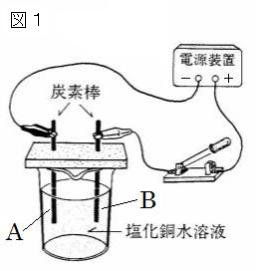 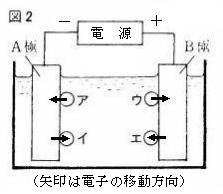   図１でしばらく電流を流し続けたとき、Ａ極に付着　　した物質名、Ｂ極から発生した気体名をそれぞれ答えなさい。（全正１点）  図２は、図１で電気分解が行われているときに、水　　溶液中のイオンが極に電子を渡したり、極から電子を受け取ったりするようすを模式的に４通り表したものである。塩化銅水溶液中の陽イオン、陰イオンを正しく表しているのはどれか。ア～エから適するものを選び、記号で答えなさい。（全正１点）  塩化銅は、水に溶けるとイオンに分かれる。その電　　離のようすを化学反応式で表しなさい。（１点）　この実験で、電圧を一定にして電流を流し続けると、水溶液の色はどのように変化するか、答えなさい。（１点）２  次の（　）にあてはまる言葉を書きなさい。(1)　物質が水にとけたとき、陽イオンと陰イオンに分かれることを（ 　 ）という。（１点）(2)　原子の中心には（　①　）があり、そのまわりの空間には－の電気を帯びた（　②　）が存在する。（　①　）は＋の電気をもつ（　③　）と電気をもたない（　④　）からなる。（全正１点）３　亜鉛、銅、マグネシウムの３種類の金属板を１枚ずつ用意した。３種類の金属板から異なる２枚を選んで、図のように金属板Ａ、Ｂとして光電池用モーターにつなぎ、うすい塩酸中に入れたところ、いずれの組み合わせでもモーターが回った。表は２枚の金属板Ａ、Ｂの組み合わせとモーターが回っているときの金属板のようすをまとめたものである。次の問いに答えなさい。　　　　　　　　　　　　　　　　　　　　　（入試問題にチャレンジ！平成22年度富山県改）　　図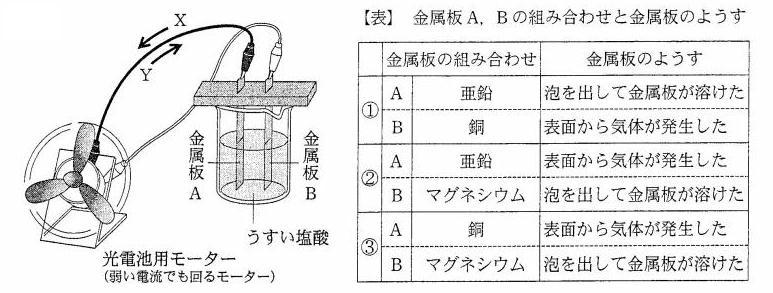  (1)　①の組み合わせで、金属板Ａからは、亜鉛Ｚｎが電子を２個失い亜鉛イオンとなって溶け出している。亜鉛イオン　を表す化学式を書きなさい。（１点）(2)　①の組み合わせで、ビーカーの中の水溶液を変えて実験　　を行ってみると、モーターが回る場合と回らない場合があ　　ることがわかった。モーターが回る水溶液の例を、塩酸以　　外に１つ答えなさい。（１点）(3)　①～③の組み合わせでは、電流は図のＸ、Ｙどちらの向きに流れるか。①～③の組み合わせについて、それぞれ記　　号で答えなさい。（全正１点）４  非電解質とは何か、説明しなさい。また、非電解質の物質を１つあげなさい。（全正１点）中学校３年生　＊単元確認テスト＊　１学期①中学校３年生　＊単元確認テスト＊　１学期①中学校３年生　＊単元確認テスト＊　１学期①化学変化とイオン①化学変化とイオン①　　組　　番氏　名／10(1)Ａ極銅Ａ極銅(1)Ｂ極塩素Ｂ極塩素(2)陽イオンイ陰イオンウ(3)ＣuＣl２ → Ｃu２＋ ＋ ２Ｃl－ＣuＣl２ → Ｃu２＋ ＋ ２Ｃl－(4)青色がうすくなる青色がうすくなる(1)電離(2)①　　原子核②　　　電子③　　　陽子④　　　中性子(1)Ｚn２＋(2)食塩水、硫酸　など(3)①　        Ｙ(3)②          Ｘ(3)③          Ｘ説明水にとかしても(電離せず)、電流が流れない物質のこと例 砂糖、エタノール など